Publicado en Madrid el 28/12/2020 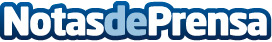 AREA GROUP, franquicia de energías renovables y telecomunicaciones, comienza su expansión en franquiciaLa franquicia comienza su andadura junto a la consultora Tormo Franquicias y establece condiciones especiales para sus primeros franquiciados en época de pandemiaDatos de contacto:Beatriz VegaDirectora dpto. de Expansión de Tormo Franquicias Consulting911 592 558Nota de prensa publicada en: https://www.notasdeprensa.es/area-group-franquicia-de-energias-renovables-y Categorias: Nacional Franquicias Telecomunicaciones Ecología Emprendedores Sector Energético http://www.notasdeprensa.es